DIA 21 JULIO. GUÍA DE APRENDIZAJE CASA.                                    GRADO 6°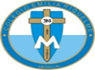 NOMBRE _______________________________________________________TERCERA UNIDAD. SOMOS PERSONAS PLENAS EN JESUCRISTO.Buenos días queridas estudiantes espero que hayan descansado y nos hayamos acordado de Dios en este fin de semana especialmente el domingo día del Señor. Ahora nos ponemos en actitud de oración le pedimos a María Emilia que interceda a Dios por nosotros, por sus familias, por los que están contagiados, y por el eterno descanso de los que ya están en la casa del padre. Santísima trinidad, Padre, Hijo y Espíritu Santo…Recordemos la pausa activa: hoy haremos cundo un cristiano baila, baila, baila…Antes de iniciar el tema. Socializaremos las pruebas de los tres editores.LA ACTIVIDAD GUIA ESTA EN LA PÁG. 90, 91. LOS RASGOS DE LA PERSONA DE JESÚS.Vamos hacer la lectura en forma ordenada según está indicada con el nombre que aparece al final de cada párrafo. Socializaremos la lectura, por eso es importante subrayar las ideas centrales. Siguiéndolo de cerca a Jesús iremos descubriendo cómo es Él, cómo se acerca a las gentes y cómo hace más humana su vida introduciendo salud, perdón, amistad y esperanza a quienes le siguen. En su actuación sanadora y liberadora iremos descubriendo el proyecto salvador de Dios: lo que Jesús llamaba «Reino de Dios». SOFIA ALVAREZAsí pues iremos conociendo algunos rasgos inconfundibles de su personalidad. Lo veremos curando a los enfermos y devolviendo la vida a los muertos, tanto del alma, como del cuerpo físico. Él es amigo de pecadores, defensor de los pobres y amigo de la mujer sobre todo aquella que era rechazada por los fariseos. KEILYN ALVAREZ.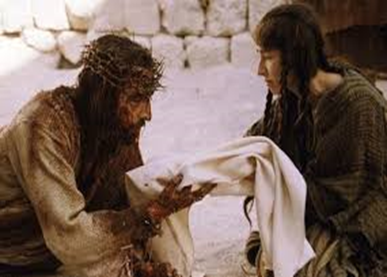 En esos rasgos se nos va revelando el rostro y el corazón de un Dios humano, fuente de vida y de perdón capaz de abrazar al hijo prodigo, a la mujer adúltera, al cobrador de impuestos,  a todo aquel que en actitud de sincera conversión desea entrar en el proyecto del Dios de la vida. MARÍA ANTONIA ARANGO.Este Jesús humilde, justo, cercano, misericordioso, atento y preocupado por las personas; siempre amoroso, solidario, esperanzador, como un gran amigo que cree en nosotros y nos enseña cómo ser mejores en nuestra vida de creyentes, da una bonita lección. EL dejo que la verónica secara su rostro en señal de humildad y acogida dejando, en señal de agradecimiento por su generosidad su rostro tatuado en el sudario que le ofrecía la Verónica. Para conocimiento de todas. Se dice que este es el rostro lo más real que los cristianos conocemos del rostro de Jesús. Al igual que el sudario de la sábana santa de Turín en el que envolvieron a Jesús para su sepultura. MARÍA ANTONIA ARIAS¿CUAL ES EL RASGO PRINCIPAL DE JESÚS?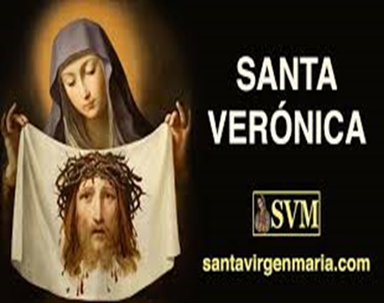 Sin duda alguna es LA MISERICORDIA: ella es el corazón de Dios. Por ello debe ser también el corazón de todos los que se reconocen miembros de la única gran familia de sus hijos; un corazón que está siempre al lado de la persona recobrando su dignidad humana. SALOMÉ CALVOTambién nosotros estamos llamados a que el amor, la compasión, la misericordia y la solidaridad sean nuestro verdadero programa de vida, como un estilo de comportamiento en nuestras relaciones de los unos con los otros. Asumiendo las enseñanzas de aquel que vino a dar su vida por nosotros. SOFIA CARDONA.Esto pide la conversión del corazón: que la gracia de Dios transforme nuestro corazón de piedra en un corazón de carne (cf. Ez 36,26), capaz de abrirse a los otros con auténtica solidaridad. Jesús nos advierte: el amor a los demás, a los extranjeros, a los enfermos, a los encarcelados, a los que no tienen hogar, trabajo, a los ancianos, a los que viven la soledad, incluso los enemigos. SOFIA CARTAGENA.Ahora conectamos el tema con el libro en la pág 91, 92.Actividad:Señale los rasgos más significativos de Jesús que encuentres en el texto.Que tiene Jesús que no tengan otras personas?Por qué crees que multitudes de personas seguían a Jesús?Que persona merece la misericordia de Dios?Hacer el acróstico con la palabra MISERICORDIA.Lo demás lo explicaremos en la clase se necesita que hayan leído el documento. Para poder participar.Próximo miércoles clase virtual a las 12:00 si Dios quiere.Enviar el trabajo a huribe@campus.com.co